***PLEASE READThe California Faculty Association (the labor union of Lecturers, Professors, Coaches, Counselors, and Librarians across the 23 CSU campuses) is in a difficult contract dispute with California State University management. We will be going on strike from January 22 – January 26 unless management gives us a fair contract that recognizes the dignity of CSU faculty, staff, and students. Our working conditions are student learning conditions; we seek to protect both. For further information go to: www.calfac.org/strike. Phil 6 intro to philosophy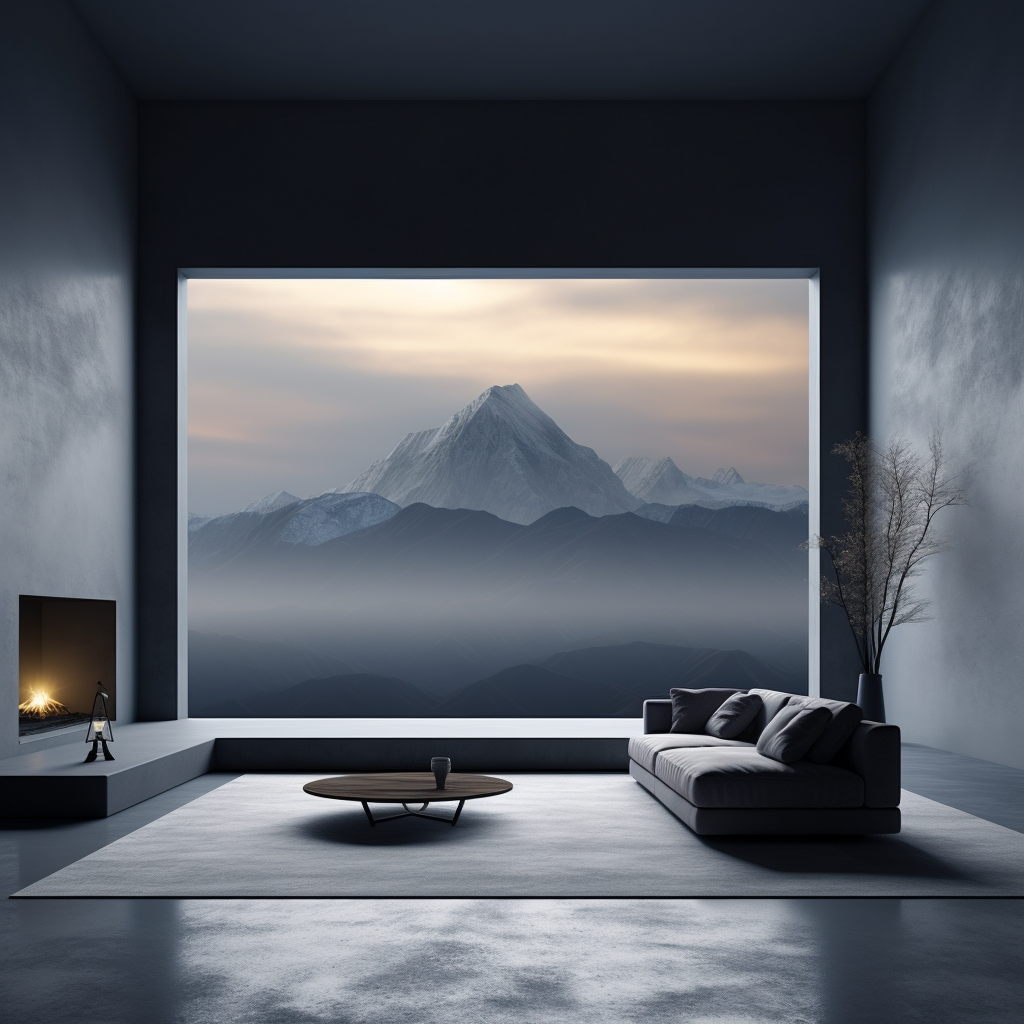 
CSU Sacramento, Fall 2023instructor: Jonathan Chen  |  www.jonsmyth.com contact: jonathan.chen@csus.eduoffice hours: Mon  |  8:50 – 9:35pm  | Mendocino Hall 3036class meets: Mon  |  6:00 – 8:50pm  |  Mendocino Hall 3009class section: section 5, course #157451the syllabus short version What book do you need?Steven M. Cahn, Exploring Philosophy: An Introductory Anthology, 7th Edition (Oxford University Press, 2021)Where can you find the readings and assignments for each week?You can find them under ‘IMPORTANT: Course Schedule’ in the ‘Start Here / Orientation’ Module on Canvas.Can you submit late work?Yes, but don’t do it. You’ll get a ton of points taken off. It’s not worth it. If you’re curious about penalties for tardiness, scroll down to the ‘Late Assignments’ section of the syllabus.What happens if you plagiarize or cheat?You fail the entire class and you get reported. For more information, scroll down to ‘Academic Honesty.’the syllabus long versionCatalog DescriptionRepresentative selection of philosophical problems will be explored in areas such as knowledge, reality, religion, science, politics, art and morals. Units: 3.0This course satisfies GE Area C2: Introduction to the Humanities.Learning Objectives & OutcomesDemonstrate knowledge of the conventions and methods of the study of the humanities.You will engage in an array of philosophical debates that stem from various thinkers and philosophical theories, and you will demonstrate your proficiency via quizzes, discussions, and a final paper.Investigate, describe, and analyze the roles and effects of human culture and understanding in the development of human societies.By sympathizing with thinkers from different traditions and understanding their motivation for their projects, you will have a clearer view on how they contribute to the world we currently live in.Compare and analyze various conceptions of humankind.By exploring the various thinkers’ philosophical theories and suggestions on how society can flourish, you will learn and be able to participate to the discussion in novel ways. Demonstrate knowledge and understanding of the historical development of cultures and civilizations, including animating ideas and values.During our exploration of several philosophical traditions that stem from both ancient and contemporary thought, you will be tasked with essay-writing and exams to demonstrate your knowledge. Required TextSteven M. Cahn, Exploring Philosophy: An Introductory Anthology, 7th Edition (Oxford University Press, 2021)Note #1: An E-Book version should also be available to rent for cheaper.Note #2: You can also purchase earlier editions, though a few of the articles might be missing and the page numbers will be off.AccommodationsServices to Students with Disability (SSWD)
“Sacramento State is committed to ensuring an accessible learning environment where course
or instructional content are usable by all students and faculty. If you believe that you require
disability-related academic adjustments for this class, please immediately contact Services for
Students with Disabilities (SSWD) to discuss eligibility. A current accommodation letter from
SSWD is required before any modifications, above and beyond what is otherwise available for all
other students in this class will be provided.”
https://www.csus.edu/student-affairs/centers-programs/services-students-disabilities/
Student Health and Counseling Services
“Your physical and mental health are important to your success as a college student. Student
Health and Counseling Services (SHCS) in The WELL offers medical, counseling, and wellness
services to help you get and stay healthy during your time at Sac State. SHCS offers: Primary
Care medical services, including sexual and reproductive healthcare, transgender care, and
immunizations; urgent care for acute illness, injuries, and urgent counseling needs; pharmacy
for prescriptions and over-the-counter products; mental health counseling, including individual
sessions, group counseling, support groups, mindfulness training, and peer counseling; athletic
training for sports injury rehabilitation; wellness services, including nutrition counseling, peer-led
health education and wellness workshops, and free safer sex supplies; violence and sexual
assault support services. Most services are covered by the Health Services fee and available at
no additional cost.”https://www.csus.edu/student-life/health-counseling/Crisis Assistance & Resource Education Support (CARES)
“If you are experiencing challenges with food, housing, financial or other unique circumstances
that are impacting your education, help is just a phone call or email away. The CARES office
provides case management support for any enrolled student.
https://www.csus.edu/student-affairs/crisis-assistance-resource-education-support/Canvas & AnnouncementsWe will be using Canvas as a means of communication and assessment. Please log in by going to https://my.csus.edu/.Always check your CSUS e-mail for class announcements.I respond to all e-mails within 24 hours. If I do not respond within that time, assume I did not receive your e-mail and resend it.ReadingAll of the assigned reading should be done before class. The readings will often be very challenging, though reading through them two or three more times will help to clarify the material. QuizzesReading QuizzesThere will be ten online reading quizzes for this class. These quizzes will be available on Canvas as multiple choice and/or true/false questions, and they will be taken before our discussion on the readings. Lecture QuizzesThere will be six online lecture quizzes for this class. These quizzes will be available on Canvas, and you will be given a study guide before each quiz.Online DiscussionsI will be facilitating mandatory discussion forums on Canvas. There will be two kinds: (1) short discussions and (2) critical discussions. Short discussions are merely an opportunity to share your thoughts about a topic; no justification is required. Critical discussions, on the other hand, are an opportunity to critically assess the arguments of the authors and your peers and determine the persuasiveness of their argument. You can find a detailed account of how the online discussions work on Canvas.Final PaperYou will be assigned a final paper (3-4 pages) for this class. It will demonstrate some of the ways in which you approach moral problems. You must substantiate your viewpoint, but also be charitable and sincere to alternative viewpoints. Your grade for the paper is based on the reasoning behind your argument rather than the position you intend to argue for. With this, you will be given an opportunity to organize your thoughts clearly and coherently, and show that you have developed a proficiency in constructing arguments. Your paper is due on December 11th (Monday) at 11:59pm. Due to the sheer volume of work, I will only look over paper drafts during my office hours (or by appointment before November 24th). I am happy and willing to look over as many drafts as necessary.For students who need additional help with writing and organizing their papers, I highly recommend visiting the Writing Center (http://www.csus.edu/writingcenter/) and/or PARC (http://www.csus.edu/parc/index.html) on campus. Note: Online tutoring is currently available.Assignments and GradingA = 93 – 100%, A- = 90 – 92%, B+ = 87 – 89%, B = 83 – 86%, B- = 80 – 82%, C+ = 77 – 79%, C = 73 – 76%, C- 70 – 72%D+ = 67 – 69%, D = 63 – 66%, D- = 60 – 62.9%, F = 0 – 59%Late AssignmentsYou will be given a feasible amount of time to complete each assignment, and it is your responsibility to know when an assignment is due. Should you need to make up an assignment, the following penalties will be enforced:-2 points for each 24-hour period that the ‘Who is You?’ assignment is submitted late.-2 points for each 24-hour period that a short discussion post is submitted late. -3 points for each 24-hour period that a reading quiz is submitted late. -6 points for each 24-hour period that a lecture quiz is taken late. -5 points for each 24-hour period that a critical discussion post is submitted late. After 48 hours, you can no longer make up the discussion post.-50 points for each 24-hour period that your final paper is submitted late.For instance, if you submit an online short discussion post 3 hours after the due date, you will be penalized -2 points. If you submit it 25 hours after the due date, you will be penalized -4 points.Note: When submitting your assignments on Canvas, please make sure that it has been submitted properly. If you are unsure, you can always send me an e-mail with the assignment attached and copied and pasted (don’t just send me an e-mail asking if I received the assignment posted on Canvas).  Academic HonestyDO NOT PLAGIARIZE. Any student caught intentionally plagiarizing will automatically receive an F in the class and be reported to Student Affairs and the department chair for serious disciplinary action.“Plagiarism, as a form of cheating, is the use of distinctive ideas or works belonging to another person without providing adequate acknowledgement of that person’s contribution. Regardless of the means of appropriation, incorporation of another’s work into one’s own requires adequate identification and acknowledgement. Plagiarism is doubly unethical because it deprives the author of rightful credit and gives credit to someone who has not earned it. Acknowledgement is not necessary when the material used is common knowledge.”In addition to using TurnItIn, this course may use rapidly evolving technology to help detect when student writing has been assisted by AI technology (like Chat GPT). Improper use of AI technology can be grounds for a charge of plagiarism or other academic misconduct, leading to academic penalties (like failing a course) and administrative penalties (like expulsion from the university), regardless of when the academic misconduct is discovered.If you are still unsure of what counts as plagiarism, please speak with me or read more at: http://www.csus.edu/umanual/student/STU-100.htmCourse ScheduleThis is subject to change. You will be given at least a two-week notice if any changes are made.  All readings should be completed before coming to class.The course schedule is available on Canvas or via www.jonsmyth.com/teaching.GENERAL INFORMATIONCOURSE ASSIGNMENTS & REQUIREMENTSWho is You?10 pts1%Lecture Quizzes (6)360 pts36%Reading Quizzes (10)100 pts10%Short Discussions (9)90 pts9%Critical Discussions (4)240 pts24%Final Paper200 pts20%Total1000 pts100%